   		آمار  روزانه شناورهای تخلیه وبارگیری شرکت آریا بنادر ایرانیان	از ساعت  45: 06  تا ساعت 06:45 مورخه 13/09/1401 لغایت  14/09/1401		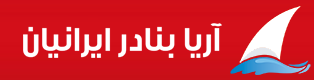                   کارشناس امور بندری آریا بنادرایرانیان                               امیر صابری کهناسکلهنام شناورنام شناورنام شناورنام شناورنام کشتیرانینام کشتیرانینام کشتیرانینام کشتیرانیتناژ  تخلیهتناژ  تخلیهتناژبارگیریتناژبارگیریتناژبارگیریتناژبارگیریمحل تخلیهمحل تخلیهمحل تخلیهنوع تجهیزاتنوع تجهیزاتنوع تجهیزاتمحموله کشتیمحموله کشتیمحموله کشتیمحموله کشتیتاریخ و ساعت پهلوگیریتاریخ و ساعت پهلوگیریتاریخ و ساعت شروع عملیاتتاریخ و ساعت شروع عملیاتتاریخ و ساعت شروع عملیاتتاریخ و ساعت شروع عملیاتتاریخ و ساعت شروع عملیاتتناژ  تخلیه و بارگیــریتناژ  تخلیه و بارگیــریتناژ  تخلیه و بارگیــریتناژ  تخلیه و بارگیــریتناژ  تخلیه و بارگیــریمجموع تناژ سه شیفتمجموع تناژ سه شیفتمجموع تناژ سه شیفتتناژباقیمانده /اتمام تخلیه یا بارگیری(تن)تناژباقیمانده /اتمام تخلیه یا بارگیری(تن)تناژباقیمانده /اتمام تخلیه یا بارگیری(تن)تناژباقیمانده /اتمام تخلیه یا بارگیری(تن)زمان عملیات(OT)زمان عملیات(OT)زمان عملیات(OT)زمان عملیات(OT)نرم متوسطنرم متوسطنرم متوسطنرم متوسطماندگاری دراسکله(ساعت)ماندگاری دراسکله(ساعت)ماندگاری دراسکله(ساعت)اسکلهنام شناورنام شناورنام شناورنام شناورنام کشتیرانینام کشتیرانینام کشتیرانینام کشتیرانیتناژ  تخلیهتناژ  تخلیهتناژبارگیریتناژبارگیریتناژبارگیریتناژبارگیریمحل تخلیهمحل تخلیهمحل تخلیهنوع تجهیزاتنوع تجهیزاتنوع تجهیزاتتخلیهتخلیهبارگیریبارگیریتاریخ و ساعت پهلوگیریتاریخ و ساعت پهلوگیریتاریخ و ساعت شروع عملیاتتاریخ و ساعت شروع عملیاتتاریخ و ساعت شروع عملیاتتاریخ و ساعت شروع عملیاتتاریخ و ساعت شروع عملیاتتناژصبحتناژعصرتناژعصرتناژعصرتناژشبمجموع تناژ سه شیفتمجموع تناژ سه شیفتمجموع تناژ سه شیفتتناژباقیمانده /اتمام تخلیه یا بارگیری(تن)تناژباقیمانده /اتمام تخلیه یا بارگیری(تن)تناژباقیمانده /اتمام تخلیه یا بارگیری(تن)تناژباقیمانده /اتمام تخلیه یا بارگیری(تن)تخلیهتخلیهبارگیریبارگیریتخلیهتخلیهبارگیریبارگیریماندگاری دراسکله(ساعت)ماندگاری دراسکله(ساعت)ماندگاری دراسکله(ساعت)3کروس-1کروس-1کروس-1کروس-1کالابران نسیم دریاکالابران نسیم دریاکالابران نسیم دریاکالابران نسیم دریا216521652339233923392339محوطهمحوطهمحوطهمنگان223منگان223منگان223تختهآهن ورق گرمتختهآهن ورق گرمکیسه،پالتکیسه،پالت08/09/0108/09/0108/09/0108/09/0108/09/0108/09/0108/09/01ت:*ت:*ت:*ت:*ت:*ت:*ت:*ت:*******************************************09:2509:25**4040***3کروس-1کروس-1کروس-1کروس-1کالابران نسیم دریاکالابران نسیم دریاکالابران نسیم دریاکالابران نسیم دریا216521652339233923392339محوطهمحوطهمحوطهمنگان223منگان223منگان223تختهآهن ورق گرمتختهآهن ورق گرمکیسه،پالتکیسه،پالت04:2004:2008:4508:4508:4508:4508:45ب:176ب: 199ب: 199ب: 199ب: *ب: 375ب: 375ب: 375باقی بارگیری:436باقی بارگیری:436باقی بارگیری:436باقی بارگیری:436**09:2509:25**4040***4ولگابالت 216ولگابالت 216ولگابالت 216ولگابالت 216شمیم دریاشمیم دریاشمیم دریاشمیم دریا27842784****خلیج فارسخلیج فارسخلیج فارس***ذرتذرت**07/09/0107/09/0107/09/0107/09/0107/09/0107/09/0107/09/01ت:*ت: *ت: *ت: *ت: *ت: *ت: *ت: *باقی تخلیه:  698باقی تخلیه:  698باقی تخلیه:  698باقی تخلیه:  698***********4ولگابالت 216ولگابالت 216ولگابالت 216ولگابالت 216شمیم دریاشمیم دریاشمیم دریاشمیم دریا27842784****خلیج فارسخلیج فارسخلیج فارس***ذرتذرت**11:1511:1515:2015:2015:2015:2015:20***********5نجوا-2نجوا-2نجوا-2نجوا-2پارسا کستر آبراه دریاپارسا کستر آبراه دریاپارسا کستر آبراه دریاپارسا کستر آبراه دریا15851585****محوطهمحوطهمحوطهمنگان 224منگان 224منگان 224آهن ورق سرد تخته نرادآهن ورق سرد تخته نراد**11/09/0111/09/0113/09/0113/09/0113/09/0113/09/0113/09/01ت:*ت:35ت:35ت:35ت:474ت:509ت:509ت:509باقی تخلیه:1076باقی تخلیه:1076باقی تخلیه:1076باقی تخلیه:107608:0008:00**6464*****5نجوا-2نجوا-2نجوا-2نجوا-2پارسا کستر آبراه دریاپارسا کستر آبراه دریاپارسا کستر آبراه دریاپارسا کستر آبراه دریا15851585****محوطهمحوطهمحوطهمنگان 224منگان 224منگان 224آهن ورق سرد تخته نرادآهن ورق سرد تخته نراد**17:0517:0520:4520:4520:4520:4520:4508:0008:00**6464*****5تارک-1تارک-1تارک-1تارک-1دریادلان سبز خزردریادلان سبز خزردریادلان سبز خزردریادلان سبز خزر**1183118311831183***منگان224منگان224منگان224**پالتپالت06/09/0106/09/0106/09/0106/09/0106/09/0106/09/0106/09/01ت:*ت:*ت:*ت:*ت:*ت:*ت:*ت:*******************************************03:2503:25**34341601601605تارک-1تارک-1تارک-1تارک-1دریادلان سبز خزردریادلان سبز خزردریادلان سبز خزردریادلان سبز خزر**1183118311831183***منگان224منگان224منگان224**پالتپالت21:0021:0023:5023:5023:5023:5023:50ب:115ب: *ب: *ب: *ب:*ب: 115ب: 115ب: 115اتمام بارگیری :13:20اتمام بارگیری :13:20اتمام بارگیری :13:20اتمام بارگیری :13:20**03:2503:25**34341601601606کاسپین سپهرکاسپین سپهرکاسپین سپهرکاسپین سپهرنام آوران دریای کاسپیننام آوران دریای کاسپیننام آوران دریای کاسپیننام آوران دریای کاسپین26942694****خلیج فارسخلیج فارسخلیج فارس***ذرتذرت**08/09/0108/09/016کاسپین سپهرکاسپین سپهرکاسپین سپهرکاسپین سپهرنام آوران دریای کاسپیننام آوران دریای کاسپیننام آوران دریای کاسپیننام آوران دریای کاسپین26942694****خلیج فارسخلیج فارسخلیج فارس***ذرتذرت**23:2023:20نام شناورنام شناورنام شناورنام شناوراز ساعت لغایتاز ساعت لغایتاز ساعت لغایتاز ساعت لغایتاز ساعت لغایتاز ساعت لغایتاز ساعت لغایتمیزان توقفمیزان توقفمیزان توقفتوضیحاتتوضیحاتتوضیحاتتوضیحاتتوضیحاتتوضیحاتتوضیحاتتوضیحاتتوضیحاتتوضیحاتتوضیحاتنام شناورنام شناورنام شناورنام شناوراز ساعت لغایتاز ساعت لغایتاز ساعت لغایتاز ساعت لغایتمیزان توقفمیزان توقفمیزان توقفمیزان توقفمیزان توقفتوضیحاتتوضیحاتتوضیحاتتوضیحاتتوضیحاتتوضیحاتتوضیحاتتوضیحاتتوضیحاتتوضیحاتتوضیحاتتوضیحات333کروس-1کروس-1کروس-1کروس-106:45الی 07:5006:45الی 07:5006:45الی 07:5006:45الی 07:5006:45الی 07:5006:45الی 07:5006:45الی 07:5001:0501:0501:05باز شدن درب انبار کشتی باز شدن درب انبار کشتی باز شدن درب انبار کشتی باز شدن درب انبار کشتی باز شدن درب انبار کشتی باز شدن درب انبار کشتی باز شدن درب انبار کشتی باز شدن درب انبار کشتی باز شدن درب انبار کشتی باز شدن درب انبار کشتی باز شدن درب انبار کشتی 55نجوا-2نجوا-2نجوا-2نجوا-206:45الی18:4506:45الی18:4506:45الی18:4506:45الی18:4512:0012:0012:0012:0012:00به درخواست کشتیرانی به درخواست کشتیرانی به درخواست کشتیرانی به درخواست کشتیرانی به درخواست کشتیرانی به درخواست کشتیرانی به درخواست کشتیرانی به درخواست کشتیرانی به درخواست کشتیرانی به درخواست کشتیرانی به درخواست کشتیرانی به درخواست کشتیرانی 333کروس-1کروس-1کروس-1کروس-110:00الی 10:3010:00الی 10:3010:00الی 10:3010:00الی 10:3010:00الی 10:3010:00الی 10:3010:00الی 10:3000:3000:3000:30زمان استراحتزمان استراحتزمان استراحتزمان استراحتزمان استراحتزمان استراحتزمان استراحتزمان استراحتزمان استراحتزمان استراحتزمان استراحت55نجوا-2نجوا-2نجوا-2نجوا-218:45الی 19:4518:45الی 19:4518:45الی 19:4518:45الی 19:4501:0001:0001:0001:0001:00شیفت کشتی شیفت کشتی شیفت کشتی شیفت کشتی شیفت کشتی شیفت کشتی شیفت کشتی شیفت کشتی شیفت کشتی شیفت کشتی شیفت کشتی شیفت کشتی 333کروس-1کروس-1کروس-1کروس-112:45الی 14:4512:45الی 14:4512:45الی 14:4512:45الی 14:4512:45الی 14:4512:45الی 14:4512:45الی 14:4502:0002:0002:00خرابی درب انبار کشتیخرابی درب انبار کشتیخرابی درب انبار کشتیخرابی درب انبار کشتیخرابی درب انبار کشتیخرابی درب انبار کشتیخرابی درب انبار کشتیخرابی درب انبار کشتیخرابی درب انبار کشتیخرابی درب انبار کشتیخرابی درب انبار کشتی55نجوا-2نجوا-2نجوا-2نجوا-219:45الی 20:4519:45الی 20:4519:45الی 20:4519:45الی 20:4501:0001:0001:0001:0001:00باز کردن لاشینگ باز کردن لاشینگ باز کردن لاشینگ باز کردن لاشینگ باز کردن لاشینگ باز کردن لاشینگ باز کردن لاشینگ باز کردن لاشینگ باز کردن لاشینگ باز کردن لاشینگ باز کردن لاشینگ باز کردن لاشینگ 333کروس-1کروس-1کروس-1کروس-118:00الی 18:3018:00الی 18:3018:00الی 18:3018:00الی 18:3018:00الی 18:3018:00الی 18:3018:00الی 18:3000:3000:3000:30زمان استراحت زمان استراحت زمان استراحت زمان استراحت زمان استراحت زمان استراحت زمان استراحت زمان استراحت زمان استراحت زمان استراحت زمان استراحت 55نجوا-2نجوا-2نجوا-2نجوا-222:00الی22:4522:00الی22:4522:00الی22:4522:00الی22:4500:4500:4500:4500:4500:45تعویض شیفتتعویض شیفتتعویض شیفتتعویض شیفتتعویض شیفتتعویض شیفتتعویض شیفتتعویض شیفتتعویض شیفتتعویض شیفتتعویض شیفتتعویض شیفت333کروس-1کروس-1کروس-1کروس-120:15الی 06:4520:15الی 06:4520:15الی 06:4520:15الی 06:4520:15الی 06:4520:15الی 06:4520:15الی 06:4510:3010:3010:30بدلیل وجود کالای خطرناک بدلیل وجود کالای خطرناک بدلیل وجود کالای خطرناک بدلیل وجود کالای خطرناک بدلیل وجود کالای خطرناک بدلیل وجود کالای خطرناک بدلیل وجود کالای خطرناک بدلیل وجود کالای خطرناک بدلیل وجود کالای خطرناک بدلیل وجود کالای خطرناک بدلیل وجود کالای خطرناک 55نجوا-2نجوا-2نجوا-2نجوا-202:00الی02:3002:00الی02:3002:00الی02:3002:00الی02:3000:3000:3000:3000:3000:30زمان استراحتزمان استراحتزمان استراحتزمان استراحتزمان استراحتزمان استراحتزمان استراحتزمان استراحتزمان استراحتزمان استراحتزمان استراحتزمان استراحت55نجوا-2نجوا-2نجوا-2نجوا-206:00الی06:4506:00الی06:4506:00الی06:4506:00الی06:4500:4500:4500:4500:4500:45تعویض شیفتتعویض شیفتتعویض شیفتتعویض شیفتتعویض شیفتتعویض شیفتتعویض شیفتتعویض شیفتتعویض شیفتتعویض شیفتتعویض شیفتتعویض شیفت444ولگابالت-216ولگابالت-216ولگابالت-216ولگابالت-21606:45الی 06:4506:45الی 06:4506:45الی 06:4506:45الی 06:4506:45الی 06:4506:45الی 06:4506:45الی 06:4524:0024:0024:00شرایط جویشرایط جویشرایط جویشرایط جویشرایط جویشرایط جویشرایط جویشرایط جویشرایط جویشرایط جویشرایط جوی66کاسپین سپهرکاسپین سپهرکاسپین سپهرکاسپین سپهر06:45الی 06:4506:45الی 06:4506:45الی 06:4506:45الی 06:4524:0024:0024:0024:0024:00شرایط جویشرایط جویشرایط جویشرایط جویشرایط جویشرایط جویشرایط جویشرایط جویشرایط جویشرایط جویشرایط جویشرایط جوی555تارک-1تارک-1تارک-1تارک-106:45الی 07:5506:45الی 07:5506:45الی 07:5506:45الی 07:5506:45الی 07:5506:45الی 07:5506:45الی 07:5501:1001:1001:10باز شدن درب انبار کشتی باز شدن درب انبار کشتی باز شدن درب انبار کشتی باز شدن درب انبار کشتی باز شدن درب انبار کشتی باز شدن درب انبار کشتی باز شدن درب انبار کشتی باز شدن درب انبار کشتی باز شدن درب انبار کشتی باز شدن درب انبار کشتی باز شدن درب انبار کشتی 555تارک-1تارک-1تارک-1تارک-110:30الی 12:3010:30الی 12:3010:30الی 12:3010:30الی 12:3010:30الی 12:3010:30الی 12:3010:30الی 12:3002:0002:0002:00جابجایی کالای بارگیری شدهجابجایی کالای بارگیری شدهجابجایی کالای بارگیری شدهجابجایی کالای بارگیری شدهجابجایی کالای بارگیری شدهجابجایی کالای بارگیری شدهجابجایی کالای بارگیری شدهجابجایی کالای بارگیری شدهجابجایی کالای بارگیری شدهجابجایی کالای بارگیری شدهجابجایی کالای بارگیری شدهتوضیحات : توضیحات : توضیحات : توضیحات : توضیحات : توضیحات : توضیحات : توضیحات : توضیحات : توضیحات : توضیحات : توضیحات : توضیحات : توضیحات : توضیحات : توضیحات : توضیحات : توضیحات : توضیحات : توضیحات : توضیحات : توضیحات : توضیحات : توضیحات : توضیحات : توضیحات : توضیحات : توضیحات : توضیحات : توضیحات : توضیحات : توضیحات : توضیحات : توضیحات : توضیحات : توضیحات : توضیحات : توضیحات : توضیحات : توضیحات : توضیحات : توضیحات : توضیحات : توضیحات : توضیحات : توضیحات : توضیحات : توضیحات : توضیحات : توضیحات : توضیحات : توضیحات : توضیحات : توضیحات : توضیحات : اسکلهاسکلهنام شناورنام شناورنام شناورنام شناورنام کشتیرانینام کشتیرانینام کشتیرانینام کشتیرانیتناژ  تخلیهتناژ  تخلیهتناژبارگیری تناژبارگیری تناژبارگیری تناژبارگیری محل تخلیهمحل تخلیهمحل تخلیهنوع تجهیزاتمحموله کشتیمحموله کشتیمحموله کشتیمحموله کشتیتاریخ و ساعت پهلوگیریتاریخ و ساعت پهلوگیریتاریخ و ساعت شروع عملیاتتاریخ و ساعت شروع عملیاتتاریخ و ساعت شروع عملیاتتاریخ و ساعت شروع عملیاتتاریخ و ساعت شروع عملیاتتاریخ و ساعت شروع عملیاتتناژ  تخلیه و بارگیــریتناژ  تخلیه و بارگیــریتناژ  تخلیه و بارگیــریتناژ  تخلیه و بارگیــریتناژ  تخلیه و بارگیــریمجموع تناژ سه شیفتمجموع تناژ سه شیفتمجموع تناژ سه شیفتمجموع تناژ سه شیفتتناژباقیمانده /اتمام تخلیه یا بارگیری(تن)تناژباقیمانده /اتمام تخلیه یا بارگیری(تن)تناژباقیمانده /اتمام تخلیه یا بارگیری(تن)تناژباقیمانده /اتمام تخلیه یا بارگیری(تن)زمان عملیات(OT)زمان عملیات(OT)زمان عملیات(OT)زمان عملیات(OT)نرم متوسطنرم متوسطنرم متوسطنرم متوسطماندگاری در اسکله (ساعت)ماندگاری در اسکله (ساعت)اسکلهاسکلهنام شناورنام شناورنام شناورنام شناورنام کشتیرانینام کشتیرانینام کشتیرانینام کشتیرانیتناژ  تخلیهتناژ  تخلیهتناژبارگیری تناژبارگیری تناژبارگیری تناژبارگیری محل تخلیهمحل تخلیهمحل تخلیهنوع تجهیزاتتخلیهتخلیهبارگیری بارگیری تاریخ و ساعت پهلوگیریتاریخ و ساعت پهلوگیریتاریخ و ساعت شروع عملیاتتاریخ و ساعت شروع عملیاتتاریخ و ساعت شروع عملیاتتاریخ و ساعت شروع عملیاتتاریخ و ساعت شروع عملیاتتاریخ و ساعت شروع عملیاتتناژصبحتناژعصرتناژعصرتناژعصرتناژشبمجموع تناژ سه شیفتمجموع تناژ سه شیفتمجموع تناژ سه شیفتمجموع تناژ سه شیفتتناژباقیمانده /اتمام تخلیه یا بارگیری(تن)تناژباقیمانده /اتمام تخلیه یا بارگیری(تن)تناژباقیمانده /اتمام تخلیه یا بارگیری(تن)تناژباقیمانده /اتمام تخلیه یا بارگیری(تن)تخلیهتخلیهبارگیریبارگیریتخلیهتخلیهبارگیریبارگیریماندگاری در اسکله (ساعت)ماندگاری در اسکله (ساعت)77نجوا-3نجوا-3نجوا-3نجوا-3توسن گیتی راه بندرتوسن گیتی راه بندرتوسن گیتی راه بندرتوسن گیتی راه بندر9959951179117911791179محوطهمحوطهمحوطهریلی4011تختهتختهپالتپالت02/09/0102/09/0102/09/0102/09/0102/09/0102/09/0102/09/0102/09/01ت:*ت:*ت:*ت:*ت: *ت:*ت:*ت:*ت:*******************************************18:3018:30**2626**77نجوا-3نجوا-3نجوا-3نجوا-3توسن گیتی راه بندرتوسن گیتی راه بندرتوسن گیتی راه بندرتوسن گیتی راه بندر9959951179117911791179محوطهمحوطهمحوطهریلی4011تختهتختهپالتپالت18:4018:4020:4520:4520:4520:4520:4520:45ب:136ب: 205ب: 205ب: 205ب:139ب:480ب:480ب:480ب:480باقی بارگیری: 186باقی بارگیری: 186باقی بارگیری: 186باقی بارگیری: 186**18:3018:30**2626**88پارس خزر-1پارس خزر-1پارس خزر-1پارس خزر-1کالابران نسیم دریاکالابران نسیم دریاکالابران نسیم دریاکالابران نسیم دریا201720171714171417141714محوطهمحوطهمحوطهریلی  4010تخته-رول آهنتخته-رول آهنکیسه،صندوقکیسه،صندوق06/09/0106/09/0106/09/0106/09/0106/09/0106/09/0106/09/0106/09/01ت:*ت:*ت:*ت:*ت: *ت: *ت: *ت: *ت: *******************************************13:4513:45**1818**88پارس خزر-1پارس خزر-1پارس خزر-1پارس خزر-1کالابران نسیم دریاکالابران نسیم دریاکالابران نسیم دریاکالابران نسیم دریا201720171714171417141714محوطهمحوطهمحوطهریلی  4010تخته-رول آهنتخته-رول آهنکیسه،صندوقکیسه،صندوق17:4517:4519:2519:2519:2519:2519:2519:25ب: 113ب: 65ب: 65ب: 65ب:71ب:249ب:249ب:249ب:249باقی بارگیری: 480باقی بارگیری: 480باقی بارگیری: 480باقی بارگیری: 480**13:4513:45**1818**1212وی تی اس- 3وی تی اس- 3وی تی اس- 3وی تی اس- 3امیر آروین صدراامیر آروین صدراامیر آروین صدراامیر آروین صدرا15111511****محوطه-انبارمحوطه-انبارمحوطه-انبارگاتوالدتخته نراد چندلاتخته نراد چندلا**11/09/0111/09/0113/09/0113/09/0113/09/0113/09/0113/09/0113/09/01ت:47ت:*ت:*ت:*ت:*ت:47ت:47ت:47ت:47باقی تخلیه:1464باقی تخلیه:1464باقی تخلیه:1464باقی تخلیه:146400:3000:30**9494****1212وی تی اس- 3وی تی اس- 3وی تی اس- 3وی تی اس- 3امیر آروین صدراامیر آروین صدراامیر آروین صدراامیر آروین صدرا15111511****محوطه-انبارمحوطه-انبارمحوطه-انبارگاتوالدتخته نراد چندلاتخته نراد چندلا**17:0017:0008:2008:2008:2008:2008:2008:2000:3000:30**9494****نام شناورنام شناورنام شناورنام شناوراز ساعت لغایتاز ساعت لغایتاز ساعت لغایتاز ساعت لغایتاز ساعت لغایتمیزان توقفمیزان توقفمیزان توقفمیزان توقفتوضیحاتتوضیحاتتوضیحاتتوضیحاتتوضیحاتتوضیحاتتوضیحاتتوضیحاتتوضیحاتتوضیحاتتوضیحاتتوضیحاتنام شناورنام شناورنام شناورنام شناوراز ساعت لغایتاز ساعت لغایتاز ساعت لغایتاز ساعت لغایتمیزان توقفمیزان توقفمیزان توقفتوضیحاتتوضیحاتتوضیحاتتوضیحاتتوضیحاتتوضیحاتتوضیحاتتوضیحاتتوضیحاتتوضیحاتتوضیحاتتوضیحاتتوضیحات7777نجوا-3نجوا-3نجوا-3نجوا-306:45الی 07:0006:45الی 07:0006:45الی 07:0006:45الی 07:0006:45الی 07:0000:1500:1500:1500:15باز شدن درب انبار کشتی باز شدن درب انبار کشتی باز شدن درب انبار کشتی باز شدن درب انبار کشتی باز شدن درب انبار کشتی باز شدن درب انبار کشتی باز شدن درب انبار کشتی باز شدن درب انبار کشتی باز شدن درب انبار کشتی باز شدن درب انبار کشتی باز شدن درب انبار کشتی باز شدن درب انبار کشتی 88پارس خزر- 1 پارس خزر- 1 پارس خزر- 1 پارس خزر- 1 06:45الی 07:2506:45الی 07:2506:45الی 07:2506:45الی 07:2500:4000:4000:40باز شدن درب انبار کشتی باز شدن درب انبار کشتی باز شدن درب انبار کشتی باز شدن درب انبار کشتی باز شدن درب انبار کشتی باز شدن درب انبار کشتی باز شدن درب انبار کشتی باز شدن درب انبار کشتی باز شدن درب انبار کشتی باز شدن درب انبار کشتی باز شدن درب انبار کشتی باز شدن درب انبار کشتی باز شدن درب انبار کشتی 7777نجوا-3نجوا-3نجوا-3نجوا-309:00الی 09:3009:00الی 09:3009:00الی 09:3009:00الی 09:3009:00الی 09:3000:3000:3000:3000:30تغییر نوع کالای بارگیری توسط کشتیتغییر نوع کالای بارگیری توسط کشتیتغییر نوع کالای بارگیری توسط کشتیتغییر نوع کالای بارگیری توسط کشتیتغییر نوع کالای بارگیری توسط کشتیتغییر نوع کالای بارگیری توسط کشتیتغییر نوع کالای بارگیری توسط کشتیتغییر نوع کالای بارگیری توسط کشتیتغییر نوع کالای بارگیری توسط کشتیتغییر نوع کالای بارگیری توسط کشتیتغییر نوع کالای بارگیری توسط کشتیتغییر نوع کالای بارگیری توسط کشتی88پارس خزر- 1 پارس خزر- 1 پارس خزر- 1 پارس خزر- 1 08:30الی 09:0008:30الی 09:0008:30الی 09:0008:30الی 09:0000:3000:3000:30خرابی تجهیزات(ریلی4010)خرابی تجهیزات(ریلی4010)خرابی تجهیزات(ریلی4010)خرابی تجهیزات(ریلی4010)خرابی تجهیزات(ریلی4010)خرابی تجهیزات(ریلی4010)خرابی تجهیزات(ریلی4010)خرابی تجهیزات(ریلی4010)خرابی تجهیزات(ریلی4010)خرابی تجهیزات(ریلی4010)خرابی تجهیزات(ریلی4010)خرابی تجهیزات(ریلی4010)خرابی تجهیزات(ریلی4010)7777نجوا-3نجوا-3نجوا-3نجوا-310:00الی 10:3010:00الی 10:3010:00الی 10:3010:00الی 10:3010:00الی 10:3000:3000:3000:3000:30زمان استراحتزمان استراحتزمان استراحتزمان استراحتزمان استراحتزمان استراحتزمان استراحتزمان استراحتزمان استراحتزمان استراحتزمان استراحتزمان استراحت88پارس خزر- 1 پارس خزر- 1 پارس خزر- 1 پارس خزر- 1 10:00الی 10:3010:00الی 10:3010:00الی 10:3010:00الی 10:3000:3000:3000:30زمان استراحتزمان استراحتزمان استراحتزمان استراحتزمان استراحتزمان استراحتزمان استراحتزمان استراحتزمان استراحتزمان استراحتزمان استراحتزمان استراحتزمان استراحت7777نجوا-3نجوا-3نجوا-3نجوا-312:00الی 12:3012:00الی 12:3012:00الی 12:3012:00الی 12:3012:00الی 12:3000:3000:3000:3000:30تغییر نوع کالای بارگیری توسط کشتیتغییر نوع کالای بارگیری توسط کشتیتغییر نوع کالای بارگیری توسط کشتیتغییر نوع کالای بارگیری توسط کشتیتغییر نوع کالای بارگیری توسط کشتیتغییر نوع کالای بارگیری توسط کشتیتغییر نوع کالای بارگیری توسط کشتیتغییر نوع کالای بارگیری توسط کشتیتغییر نوع کالای بارگیری توسط کشتیتغییر نوع کالای بارگیری توسط کشتیتغییر نوع کالای بارگیری توسط کشتیتغییر نوع کالای بارگیری توسط کشتی88پارس خزر- 1 پارس خزر- 1 پارس خزر- 1 پارس خزر- 1 14:00الی 14:4514:00الی 14:4514:00الی 14:4514:00الی 14:4500:4500:4500:45تعویض شیفتتعویض شیفتتعویض شیفتتعویض شیفتتعویض شیفتتعویض شیفتتعویض شیفتتعویض شیفتتعویض شیفتتعویض شیفتتعویض شیفتتعویض شیفتتعویض شیفت7777نجوا-3نجوا-3نجوا-3نجوا-314:00الی 14:4514:00الی 14:4514:00الی 14:4514:00الی 14:4514:00الی 14:4500:4500:4500:4500:45تعویض شیفت تعویض شیفت تعویض شیفت تعویض شیفت تعویض شیفت تعویض شیفت تعویض شیفت تعویض شیفت تعویض شیفت تعویض شیفت تعویض شیفت تعویض شیفت 88پارس خزر- 1 پارس خزر- 1 پارس خزر- 1 پارس خزر- 1 18:00الی 18:3018:00الی 18:3018:00الی 18:3018:00الی 18:3000:3000:3000:30زمان استراحت زمان استراحت زمان استراحت زمان استراحت زمان استراحت زمان استراحت زمان استراحت زمان استراحت زمان استراحت زمان استراحت زمان استراحت زمان استراحت زمان استراحت 7777نجوا-3نجوا-3نجوا-3نجوا-318:00الی 18:3018:00الی 18:3018:00الی 18:3018:00الی 18:3018:00الی 18:3000:3000:3000:3000:30زمان استراحت زمان استراحت زمان استراحت زمان استراحت زمان استراحت زمان استراحت زمان استراحت زمان استراحت زمان استراحت زمان استراحت زمان استراحت زمان استراحت 88پارس خزر- 1 پارس خزر- 1 پارس خزر- 1 پارس خزر- 1 20:15الی 22:4520:15الی 22:4520:15الی 22:4520:15الی 22:4502:3002:3002:30شرایط جوی شرایط جوی شرایط جوی شرایط جوی شرایط جوی شرایط جوی شرایط جوی شرایط جوی شرایط جوی شرایط جوی شرایط جوی شرایط جوی شرایط جوی 7777نجوا-3نجوا-3نجوا-3نجوا-322:00الی 22:4522:00الی 22:4522:00الی 22:4522:00الی 22:4522:00الی 22:4500:4500:4500:4500:45تعویض شیفتتعویض شیفتتعویض شیفتتعویض شیفتتعویض شیفتتعویض شیفتتعویض شیفتتعویض شیفتتعویض شیفتتعویض شیفتتعویض شیفتتعویض شیفت88پارس خزر- 1 پارس خزر- 1 پارس خزر- 1 پارس خزر- 1 22:45الی01:0022:45الی01:0022:45الی01:0022:45الی01:0002:1502:1502:15خرابی تجهیزات(ریلی4010)خرابی تجهیزات(ریلی4010)خرابی تجهیزات(ریلی4010)خرابی تجهیزات(ریلی4010)خرابی تجهیزات(ریلی4010)خرابی تجهیزات(ریلی4010)خرابی تجهیزات(ریلی4010)خرابی تجهیزات(ریلی4010)خرابی تجهیزات(ریلی4010)خرابی تجهیزات(ریلی4010)خرابی تجهیزات(ریلی4010)خرابی تجهیزات(ریلی4010)خرابی تجهیزات(ریلی4010)7777نجوا-3نجوا-3نجوا-3نجوا-300:50الی01:2000:50الی01:2000:50الی01:2000:50الی01:2000:50الی01:2000:3000:3000:3000:30جابجایی تجهیزاتجابجایی تجهیزاتجابجایی تجهیزاتجابجایی تجهیزاتجابجایی تجهیزاتجابجایی تجهیزاتجابجایی تجهیزاتجابجایی تجهیزاتجابجایی تجهیزاتجابجایی تجهیزاتجابجایی تجهیزاتجابجایی تجهیزات88پارس خزر- 1 پارس خزر- 1 پارس خزر- 1 پارس خزر- 1 04:10الی06:4504:10الی06:4504:10الی06:4504:10الی06:4502:3502:3502:35شرایط جوی شرایط جوی شرایط جوی شرایط جوی شرایط جوی شرایط جوی شرایط جوی شرایط جوی شرایط جوی شرایط جوی شرایط جوی شرایط جوی شرایط جوی 7777نجوا-3نجوا-3نجوا-3نجوا-302:00الی02:3002:00الی02:3002:00الی02:3002:00الی02:3002:00الی02:3000:3000:3000:3000:30زمان استراحتزمان استراحتزمان استراحتزمان استراحتزمان استراحتزمان استراحتزمان استراحتزمان استراحتزمان استراحتزمان استراحتزمان استراحتزمان استراحت7777نجوا-3نجوا-3نجوا-3نجوا-306:00الی06:4506:00الی06:4506:00الی06:4506:00الی06:4506:00الی06:4500:4500:4500:4500:45تعویض شیفتتعویض شیفتتعویض شیفتتعویض شیفتتعویض شیفتتعویض شیفتتعویض شیفتتعویض شیفتتعویض شیفتتعویض شیفتتعویض شیفتتعویض شیفت1212وی تی اس-3وی تی اس-3وی تی اس-3وی تی اس-306:45الی 08:2006:45الی 08:2006:45الی 08:2006:45الی 08:2000:4500:4500:45شرایط جوی شرایط جوی شرایط جوی شرایط جوی شرایط جوی شرایط جوی شرایط جوی شرایط جوی شرایط جوی شرایط جوی شرایط جوی شرایط جوی شرایط جوی 1212وی تی اس-3وی تی اس-3وی تی اس-3وی تی اس-308:50الی 06:4508:50الی 06:4508:50الی 06:4508:50الی 06:4521:5521:5521:55شرایط جوی شرایط جوی شرایط جوی شرایط جوی شرایط جوی شرایط جوی شرایط جوی شرایط جوی شرایط جوی شرایط جوی شرایط جوی شرایط جوی شرایط جوی توضیحات:  توضیحات:  توضیحات:  توضیحات:  توضیحات:  توضیحات:  توضیحات:  توضیحات:  توضیحات:  توضیحات:  توضیحات:  توضیحات:  توضیحات:  توضیحات:  توضیحات:  توضیحات:  توضیحات:  توضیحات:  توضیحات:  توضیحات:  توضیحات:  توضیحات:  توضیحات:  توضیحات:  توضیحات:  توضیحات:  توضیحات:  توضیحات:  توضیحات:  توضیحات:  توضیحات:  توضیحات:  توضیحات:  توضیحات:  توضیحات:  توضیحات:  توضیحات:  توضیحات:  توضیحات:  توضیحات:  توضیحات:  توضیحات:  توضیحات:  توضیحات:  توضیحات:  توضیحات:  توضیحات:  توضیحات:  توضیحات:  توضیحات:  توضیحات:  توضیحات:  توضیحات:  توضیحات:  توضیحات:  